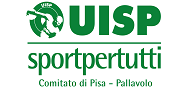 ELENCO PARTECIPANTI ALLA GIORNATA DI GARASQUADRA
FASE _________________   GIRONE________ CATEGORIA 2X2 MISTOU= atleta uomoD= atleta donnaFIRMENOME COGNOMESCADENZA CERTIFICATOTESSERA UISPUUUDDD NOME COGNOMETESSERA UISPALLENATOREDIRIGENTEACCOMPAGNATORECAPITANO